翡翠水庫環境學習中心108年度水資源保育研習營活動簡章一、活動目的：藉由辦理本研習營活動，使臺北市及新北市小學生藉由實地參觀、              體驗及互動學習等方式，認識新店溪流域上中下游各水利單位(經濟              部水利署臺北水源特定區管理局、臺北翡翠水庫管理局、臺北自來              水事業處)所扮演的腳色及功能，培養學生愛水、惜水之理念及素養              ，進而能落實於日常生活中。二、主辦單位：翡翠水庫環境學習中心。 三、協辦單位：臺北水源特定區環境教育學習中心、臺北自來水園區環境教育中心。                      四、活動地點：臺北水源特定區環境教育學習中心(新北市坪林區北宜路8段6號)              臺北自來水園區環境教育中心(臺北市中正區思源街1號)              翡翠水庫環境學習中心(新北市新店區新烏路3段43號)五、活動日期：本活動共辦理1梯次，包括2日行程：              第一天：108年7月3日（星期三）第二天：108年7月4日（星期四）六、活動人數：總計80人。七、參加對象：臺北市及新北市全部國小暑假後升上5-6年級學生。八、報名方式：(一)本活動採學生個別報名。              (二)欲參加者請於108年6月23日前透過以下網址報名：                  http://activity.feitsui.gov.tw/）。九、活動費用:免費。十、注意事項：(一)本活動備有2輛專車，負責接駁學生往返捷運新店站及各上課                  地點，惟學生須自行往返住家至捷運站之路程。               (二)活動當天本中心於捷運新店站有舉牌人員引導，參加學員請提                  前抵達，上午8時40分準時開車，逾時不候喔！              (三)活動午餐由主辦單位(翡管局)提供，請家長於報名時確實填寫身                  體狀況調查(例如：對特定食物過敏)以及葷素食習慣等，以利餐                  食安排。              (四)下午約4時30分專車抵達捷運新店站，家長可準時前往接小朋                  友。              (五)由於活動地點在集水區山區，均需徒步，參加學員請穿著運動鞋                   ，服裝以輕便為主，儘量著長褲、戴帽子，如怕蚊蟲叮咬，請自                  備防蚊液與蚊蟲藥，並禁止攜帶寵物。              (六)參加學員請自備環保杯、環保筷、遮陽/雨用具(如帽子、                  輕便雨衣)、自身所需藥品、筆記本、文具用品等。十一、活動內容註:新店捷運站旁道路禁止臨停大客車，接送學生上下車時段各只有10分鐘，務請學員提早到場，本局有專人舉牌引導，詳細遊覽車停車位置如下圖。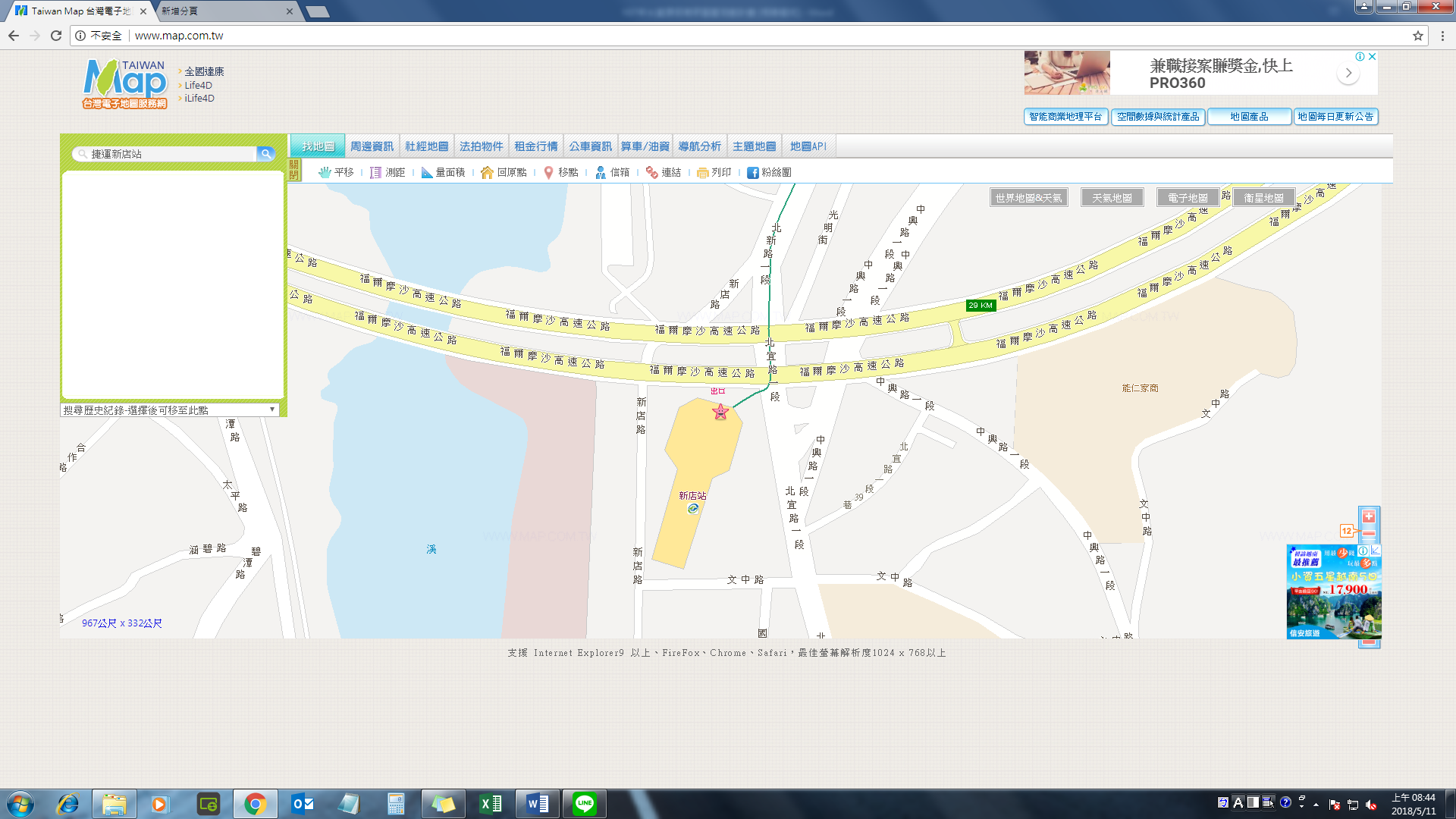 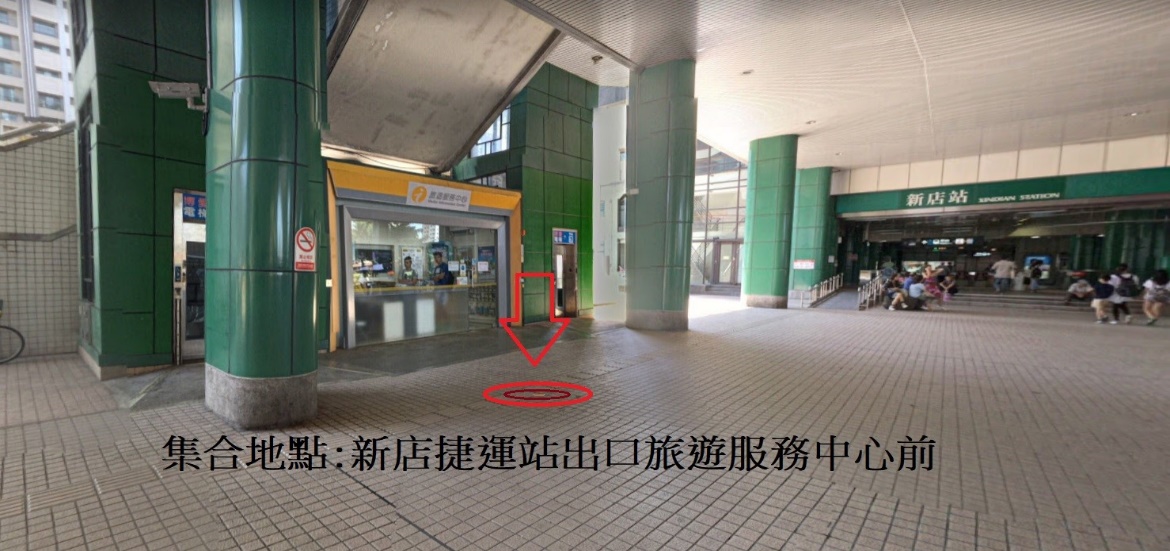 重　要　訊　息　通　知親愛的家長：您好！一、貴子女，將於108年7月3日至4日參加翡翠水庫環境學習中心辦理之「水資源保育研習營」活動，本次活動集合及解散時間、地點如下，懇請惠予配合：  (一)集合時間：108年7月3日及4日上午8時40分前  (二)解散時間：108年7月3日及4日下午4時30分  (三)集合及解散地點：皆為捷運新店站二、本活動提供的專車只負責接駁學生往返捷運新店站及各上課地     點間，上課學生須自行往返住家至捷運新店站間路程，請貴家    長於以下選項擇一勾選並於選項後方空格填寫貴子女姓名：    □我同意         自行往返住家至新店捷運站間路程    □我將親自接送         往返住家至新店捷運站間路程           ※我已詳閱上述重要訊息，並同意本人子女參加本活動   家長簽名：___________________________註 1:請家長務必親自簽名，未簽名者恕不受理報名       2:簽名後請將此頁掃描或拍照，再上傳至本報名系統　項目主/協辦活動規劃翡翠水庫環境學習中心教案教材提供臺北水源特定區環境教育學習中心臺北自來水園區環境教育中心翡翠水庫環境學習中心文化大學土地資源學系講師臺北水源特定區環境教育學習中心臺北自來水園區環境教育中心翡翠水庫環境學習中心文化大學土地資源學系帶團、維持現場秩序場地佈置、各式資料文件製作臺北水源特定區環境教育學習中心臺北自來水園區環境教育中心翡翠水庫環境學習中心文化大學土地資源學系時間活    動    內    容地點7月3日08：30－08：40集合報到【08：40準時發車】捷運新店站08：40－09：20前往臺北翡翠水庫管理局09：20－09：50相見歡、開訓典禮翡翠水庫環境學習中心水資源生態教育館09：50－10：00學員水資源素養評量(學習前)水資源生態教育館10：00－12：30環境教育課程(打開翡翠藏寶箱)及翡翠大壩導覽水資源生態教育館、大壩平台12：30－13：30午餐餐廳13：30－14：20前往臺北自來水園區環境教育中心14：20－15：50水水小學堂-管管相連臺北自來水園區環境教育中心15：50－16：30快樂賦歸捷運新店站7月4日08：30－08：40集合報到【08：40準時發車】捷運新店站08：40－09：30前往臺北水源特定區環境教育學習中心09：30－11：30水源地守護者課程坪林-臺北水源特定區環境教育學習中心11：30－12：30前往臺北翡翠水庫管理局12：30－13：30午餐餐廳13：30－15：50環境教育課程(蕨類時光隧道之旅)及蕨園、蛙園、食蛇龜中途之家導覽、課程學習回顧、學員水資源素養評量(學習後)翡翠水庫環境學習中心水資源生態教育館、蕨園15：50－16：30快樂賦歸捷運新店站